РЕШЕНИЕПОМШУÖМ «22» декабря 2023 года						     № 3-20/113        пгт. Путеец, г. Печора,        Республика КомиО внесении изменений в решение Совета городского поселения «Путеец» от 20.11.2012 года № 1-10/50 «Об утверждении Положения о порядке и условиях командирования Совета МО ГП «Путеец» и работников администрации МО ГП «Путеец»В соответствии с Федеральным законом от 6 октября 2003 года № 131-ФЗ «Об общих принципах организации местного самоуправления в Российской Федерации», Уставом муниципального образования городского поселения «Путеец», Совет городского поселения «Путеец» решил:Внести в решение Совета городского поселения «Путеец» от 20.11.2012 года № 1-10/50 «Об утверждении Положения о порядке и условиях командирования Совета МО ГП «Путеец» и работников администрации МО ГП «Путеец» следующие изменения: в подпункте «г» пункта 6 приложения № 1 к решению слова «пятьсот рублей» заменить словами «700 (семьсот) рублей»;в подпункте «г» пункта 6 приложения № 2 к решению слова «пятьсот рублей» заменить словами «700 (семьсот) рублей».Обнародовать настоящее решение путем размещения на официальном сайте муниципального образования городского поселения «Путеец» (https://puteec-r11.gosweb.gosuslugi.ru).Настоящее решение вступает в силу со дня его официального обнародования.Глава городского поселения «Путеец»-председатель Совета поселения	                                 И.И. ЛобовиковаСОВЕТГОРОДСКОГО ПОСЕЛЕНИЯ«ПУТЕЕЦ»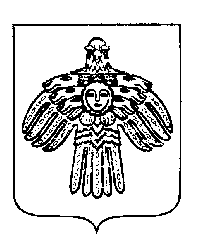 «ПУТЕЕЦ»КАР ОВМÖДЧÖМИНСАСÖВЕТ